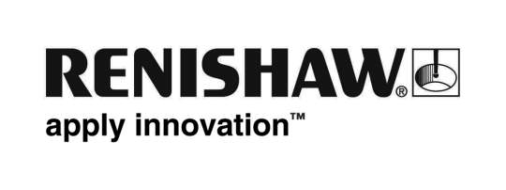 Renishaw kündigt die Einführung der MODUS 2™ Mess-Software anRenishaw freut sich über die Einführung seiner neuen MODUS 2 Mess-Software-Suite, die bei der Programmierung und dem Betrieb von KMGs mehr Klarheit und eine bessere Bedienbarkeit ermöglicht.Basierend auf der bewährten und äußerst leistungsfähigen MODUS Plattform und als Unterstützung für Renishaw's 3- und 5-Achsen KMG Messtastertechnologien wurde MODUS 2 mit besonderem Augenmerk auf die Bedienbarkeit entwickelt. Das innovative, einfach erlernbare Interface und die schnellere Programmierung trägt zu einer einzigartigen Produktivität bei – mit oder ohne CAD Modell.Die Verwendung ist so konzipiert, dass der Betrieb der Software sowohl mit einer “live“ KMG als auch in einer Offline-Umgebung, wo eine volle Simulation mit Geschwindigkeitskontrolle eine Entwicklung und Visualisierung der Messsequenz ermöglicht, identisch ist.Das Software-Interface wurde komplett neu gestaltet; 'Off Surface' Motion-Technologie, intelligente Messstrategien, automatische Protokollierung sowie eine interaktive virtuelle KMG-Umgebung sind nur einige der Neuerungen, die dem Anwender jetzt zur Verfügung stehen. Ob einfacher manueller KMG-Betrieb oder komplexe Teilemessungen auf Mehrachsensystemen, MODUS 2 passt sich automatisch an und bietet genau die für die aktuelle Aufgabe relevanten Funktionen.Eine intelligente Extraktion von CAD-Daten und Kenntnis über die zugrunde liegende Geometrie bestimmen die Messstrategie. Allerdings ist auch die Kontinuität der Messmethoden innerhalb eines Unternehmens enorm wichtig; MODUS 2 unterstützt dies, indem eine Zusammenarbeit der Anwender in Bezug auf die Eigenschaften und Parameter der Datenerfassung, wie Anpassung von Algorithmen und Filter, möglich ist.Zwischen 5. und 10. Oktober 2015 können Besucher der EMO 2015 Vorführungen der neuen MODUS 2 Messtechnik-Suite bei Renishaw in Halle 5, Stand D15 verfolgen.Weitere Informationen erhalten Sie unter www.renishaw.de/cmm.-Ende-